Warszawa, 10 lipca 2020 r.                   WNP-R.4131.12.2020.MN                                                                                 Rada Gminy Błędów                                                                                 ul. Sadurkowska 13                                                                                05-620  BłędówRozstrzygnięcie nadzorczeNa podstawie art. 91 ust. 1 ustawy z dnia 8 marca 1990 r. o samorządzie gminnym                        (Dz. U.  z 2020 r. poz. 713)stwierdzam nieważność§ 1 pkt 1 uchwały Nr XXV.176.2020 Rady Gminy Błędów z dnia 10 czerwca 2020 r.  w sprawie: zaliczenia dróg do kategorii dróg gminnych.UzasadnienieW dniu 10 czerwca 2020 r. Rada Gminy Błędów podjęła uchwałę Nr XXV.176.2020 w sprawie zaliczenia dróg do kategorii dróg gminnych. W § 1 pkt 1 uchwały Rada Gminy zaliczyła drogę wewnętrzną, ul. Dolną, zlokalizowaną na działce o nr ew. 512 obręb Błędów,  do kategorii    dróg gminnych. Uchwała została wydana w oparciu o art. 7 ustawy z dnia                                                             21 marca  1985 r. o drogach publicznych (Dz. U. z 2020 r. poz. 470). Uchwała została podjęta z naruszeniem prawa skutkującym koniecznością stwierdzenia jej nieważności w zakresie jej § 1 pkt 1. Jak bowiem wynika z dokumentów, zawierających oświadczenie Wójta Gminy, przedstawionych Wojewodzie Mazowieckiemu – Gmina Błędów nie jest właścicielem nieruchomości, na której znajduje się wskazana droga. Tymczasem, jak wynika z art. 2a ust. 2 ustawy o drogach publicznych, drogi gminne stanowią własność właściwej gminy.Niemniej jednak dla skuteczności podjętej uchwały w sprawie zaliczenia drogi do kategorii dróg gminnych wymagane jest, aby nieruchomość, na której położona jest droga, stanowiła    w dacie podjęcia uchwały własność gminy. Jak wskazał Wojewódzki Sąd Administracyjny             w Kielcach w wyroku z dnia 20 lutego 2020 r w sprawie II SA/KE 1170/19:„Ustawodawca nie przewidział możliwości automatycznego przejścia prawa własności gruntu zajętego pod drogę na rzecz jednostki samorządu gminnego z chwilą wejścia w życie uchwały o zaliczeniu ulicy do kategorii dróg gminnych. Stąd też przed podjęciem uchwały o zaliczeniu drogi do kategorii drogi gminnej, działki przez które droga gminna ma przebiegać muszą stanowić własność gminy.Ustawa o drogach publicznych w brzmieniu obecnie obowiązującym definiuje drogę jako budowlę wraz z drogowymi obiektami inżynierskimi, urządzeniami oraz instalacjami, stanowiącą całość techniczno-użytkową, przeznaczoną do prowadzenia ruchu drogowego, zlokalizowaną w pasie drogowym (art. 4 pkt 2 u.d.p.). Pas drogowy natomiast to wydzielony liniami granicznymi grunt wraz z przestrzenią nad i pod jego powierzchnią, w którym są zlokalizowane droga oraz obiekty budowlane i urządzenia techniczne związane                                     z prowadzeniem, zabezpieczeniem i obsługą ruchu, a także urządzenia związane z potrzebami zarządzania drogą (art. 4 pkt 1 u.d.p.). W świetle tych przepisów własność dróg, o których mowa w art. 2a ust. 2 u.d.p., rozumianych jako budowle, nie może być automatycznie utożsamiana z własnością gruntów, na których są one położone. Niemniej jednak nie ulega również wątpliwości, że drogi, dla wykonywania przypisanych im funkcji, muszą być na trwałe powiązane z nieruchomością gruntową. W konsekwencji, bez dysponowania przez gminę prawem własności gruntów, po których przebiega droga, co do której podjęta ma zostać uchwała o jej zaliczeniu do kategorii dróg gminnych, nie istnieje możliwość zgodnego z prawem podjęcia uchwały o zaliczeniu drogi do kategorii dróg gminnych. Konieczną przesłanką do skutecznego podjęcia przez radę gminy uchwały o zaliczeniu drogi do kategorii dróg gminnych jest legitymowanie się przez gminę prawem własności do gruntów, po których droga taka przebiega (por. wyrok NSA z dnia 17 lutego 2016 r., sygn. I OSK 3152/15, wyroki WSA:                    w Gliwicach z dnia 14 maja 2010 r., sygn. II SA/Gl 156/10, w Krakowie z dnia                                         19 stycznia 2015 r., sygn. II SA/Kr 585/14).”.W niniejszej sprawie nie budzi wątpliwości i jest zgodne z oświadczeniem Gminy w sprawie, że na obecnym etapie Gmina Błędów nie dysponuje tytułem własności do nieruchomości, na której położona jest wskazana w § 1 pkt 1 uchwały droga gminna. Tak więc podjęcie uchwały w sprawie zaliczenia drogi do kategorii dróg gminnych na obecnym etapie jest niemożliwe.Mając na uwadze powyższe należy stwierdzić, że uchwała Rady Gminy Błędów jest sprzeczna z obowiązującym prawem w zakresie objętym rozstrzygnięciem nadzorczym, co czyni rozstrzygnięcie koniecznym i uzasadnionym.Na niniejsze rozstrzygnięcie nadzorcze Gminie przysługuje skarga do Wojewódzkiego Sądu Administracyjnego w Warszawie w terminie 30 dni od daty doręczenia, wnoszona za moim pośrednictwem. Informuję, że rozstrzygnięcie nadzorcze wstrzymuje wykonanie uchwały z mocy prawa,              w zakresie objętym stwierdzeniem, z dniem jego doręczenia.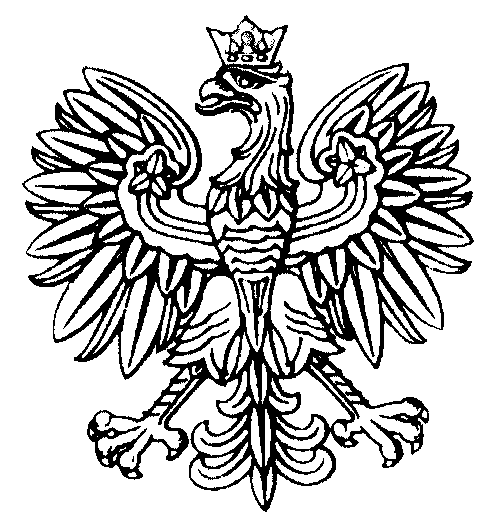 WOJEWODA MAZOWIECKI